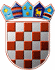          REPUBLIKA HRVATSKA
KRAPINSKO-ZAGORSKA ŽUPANIJA          ŽUPANIJSKA SKUPŠTINA KLASA: 394-01/22-01/01URBROJ: 2140-01-22-7Krapina,  27. lipanj 2022.Na temelju članka 11. Zakona o energetskoj učinkovitosti („Narodne novine“ broj 127/14, 116/18, 25/20, 32/21 i 41/21) i članka 17. Statuta Krapinsko - zagorske županije („Službeni glasnik Krapinsko-zagorske županije“, broj 13/01, 5/06, 14/09, 11/13, 13/18, 5/20, 10/21 i 15/21-pročišćeni tekst), Županijska skupština Krapinsko - zagorske županije na 8. sjednici održanoj dana  27. lipnja 2022.. godine donijela je Z A K L J U Č A KUsvaja se Akcijski plan energetske učinkovitosti Krapinsko – zagorske županije za razdoblje 2022. – 2024. godine.Akt iz točke I. ovog Zaključka  nalazi se u privitku i čini  sastavni dio ovog Zaključka. 									   PREDSJEDNIK                                                                                                    ŽUPANIJSKE SKUPŠTINE                                                                                                                Zlatko ŠoršaDOSTAVITI:Regionalna energetska agencija Sjeverozapadne Hrvatske,n/p ravnatelja Julija Domca, Zagreb, Andrije Žaje 10,Upravni odjel za gospodarstvo, poljoprivredu, turizam,promet i komunalnu infrastrukturu,«Službeni glasnik Krapinsko-zagorske županije», za objavu,			  za prilog zapisniku,za Zbirku isprava,						  Pismohrana.